Opis  przedmiotu  zamówienia:  „Dostawa urządzeń laboratoryjnych”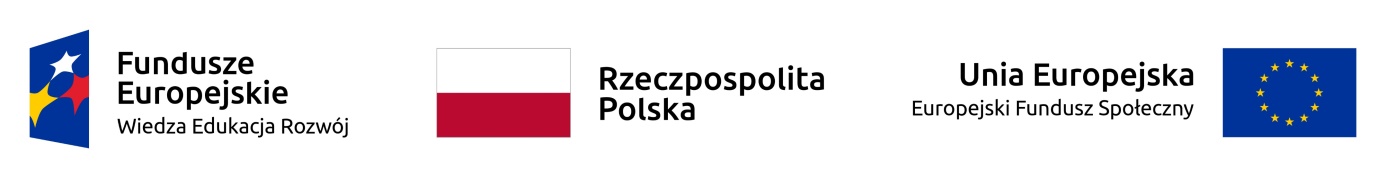 Projekt pt. „ChemiK – Chemia + Kompetencje”Części AProjekt pt. „ChemiK – Chemia + Kompetencje”Projekt pt. „ChemiK – Chemia + Kompetencje”nr indeksuparametry wymagane przez Zamawiającegoparametry wymagane przez Zamawiającegoparametry oferowane przez Wykonawcę116253Pehametr – 10 szt.Pehametr – 10 szt.Pehametr – 10 szt.116253Pehametr powinien umożliwiać pomiar pH, mV (potencjał redox), przewodność, zasolenie i temperaturę.116253Pehametr powinien zawierać elektrodę kombinowaną do pomiaru pH, czujnik temperatury, czujnik konduktometryczny,  zasilacz 12V.116253W funkcji pomiaru pH powinien posiadać: kalibracja elektrody pH w 1 do 3 punktów;automatyczne wykrywanie wartości buforu pH (4,00, 7,00, 9,00);możliwość odczytu parametrów elektrody (buffer i slope);automatyczna kompensacja temperatury;elektroda kombinowana do pomiaru pH cieczy czystych.Instytut Chemii Uniwersytetu Śląskiego w Katowicach
40–006 Katowice, ul. Szkolna 9 32 359 14 60
 projekty@ich.us.edu.plwww.chemia.us.edu.plW funkcji pomiaru przewodności powinien posiadać: możliwość pomiaru wód destylowanych i cieczy o przewodności do 1000 mS/cm;min. 5 podzakresów przełączanych automatycznie (autorange);pomiar zasolenia w przeliczeniu na NaCl do 296,9 g/l, KCl do 239 g/l;przeliczanie przewodności na zasolenie powinno następować wg. rzeczywistej zależności, a nie stałego współczynnika, co zwiększa dokładność;możliwość przybliżonego określenia zawartości masy suchej (TDS), współczynnik 0,2 do 1;kalibracja przez wprowadzenie stałej K lub jej wyznaczenie w roztworze wzorcowym w jednym punkcie;automatyczna kompensacja temperatury;możliwość wprowadzenia wartości temperatury odniesienia;płyta CD z filmem ułatwiającym opanowanie podstaw obsługi.Instytut Chemii Uniwersytetu Śląskiego w Katowicach
40–006 Katowice, ul. Szkolna 9 32 359 14 60
 projekty@ich.us.edu.plwww.chemia.us.edu.plDane techniczne: zakres pomiaru pH: -2,00 ÷ 16,00 pH (dokładność ± 0,01pH);   zakres pomiaru przewodności: 0 ÷ 1000 mS/cm (dokładność +/- 0,25%); zakres pomiaru temperatury: od -50,0 do 199,9 st. C (dokładność ± 0,1 st. C); zasilacz 12V/100mA stabilizowany;wymiary (mm) L = 200; W = 180; H = 20/50 (±5%);masa 520 - 630 gInstytut Chemii Uniwersytetu Śląskiego w Katowicach
40–006 Katowice, ul. Szkolna 9 32 359 14 60
 projekty@ich.us.edu.pl     www.chemia.us.edu.pl